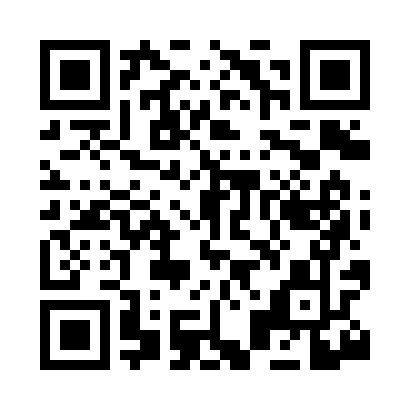 Prayer times for Clontarf, Minnesota, USAMon 1 Jul 2024 - Wed 31 Jul 2024High Latitude Method: Angle Based RulePrayer Calculation Method: Islamic Society of North AmericaAsar Calculation Method: ShafiPrayer times provided by https://www.salahtimes.comDateDayFajrSunriseDhuhrAsrMaghribIsha1Mon3:425:391:275:369:1411:112Tue3:435:391:275:369:1411:113Wed3:445:401:275:369:1411:104Thu3:455:411:275:369:1411:095Fri3:465:411:275:369:1311:096Sat3:475:421:285:369:1311:087Sun3:485:431:285:369:1211:078Mon3:495:441:285:369:1211:069Tue3:515:441:285:369:1111:0510Wed3:525:451:285:369:1111:0411Thu3:535:461:285:369:1011:0312Fri3:555:471:285:369:1011:0213Sat3:565:481:295:369:0911:0014Sun3:585:491:295:369:0810:5915Mon3:595:501:295:369:0810:5816Tue4:015:511:295:369:0710:5617Wed4:025:521:295:359:0610:5518Thu4:045:531:295:359:0510:5419Fri4:055:541:295:359:0410:5220Sat4:075:551:295:359:0310:5121Sun4:085:561:295:349:0210:4922Mon4:105:571:295:349:0110:4723Tue4:125:581:295:349:0010:4624Wed4:135:591:295:348:5910:4425Thu4:156:001:295:338:5810:4226Fri4:176:011:295:338:5710:4127Sat4:196:021:295:328:5610:3928Sun4:206:031:295:328:5510:3729Mon4:226:041:295:328:5310:3530Tue4:246:051:295:318:5210:3431Wed4:256:071:295:318:5110:32